Проект оприлюднено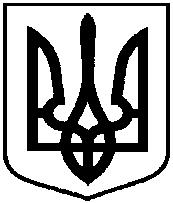 «23» жовтня 2017 рокуСУМСЬКА МІСЬКА РАДАVІІ СКЛИКАННЯ	СЕСІЯРІШЕННЯвід	2017 року №	–МР м. СумиПро внесення змін до Комплексної цільової програми реформування і розвитку	житлово-комунального господарства   міста    Суми    на 2015-2017 роки, затвердженої рішенням Сумської міської ради від 26 грудня 2014 року № 3914-МР (зі змінами)З метою здійснення заходів щодо підвищення ефективності та надійного функціонування житлово-комунального господарства, забезпечення належного утримання, поточного та капітального ремонту об’єктів житлово-комунального господарства, задоволення потреб мешканців міста в якісних житлового комунальних послугах згідно з встановленими нормативами та стандартами, керуючись статтею 25 Закону України «Про місцеве самоврядування в Україні», Сумська міська радаВИРІШИЛА:Унести зміни до Комплексної цільової програми реформування і розвитку житлово-комунального господарства міста Суми на 2015-2017 роки, затвердженої рішенням Сумської міської ради від 26 грудня 2014 року                          № 3914-МР (зі змінами), а саме:Внести зміни в додаток 2.1 до Програми, а саме:	- зменшити загальні витрати за заходом 1 «Забезпечення проведення капітального ремонту вулично-дорожньої мережі та штучних споруд» на 1 003,0 тис. грн.;	- зменшити видатки на 2017 рік за заходом 1 «Забезпечення проведення капітального ремонту вулично-дорожньої мережі та штучних споруд» на 1 003,0 тис. грн.;	- доповнити заходом 12 «Установлення технічних засобів регулювання дорожнім рухом, прокладення ліній електромережі для їх живлення та ліній зв’язку для координації роботи світлофорних об’єктів, обладнання вулично-дорожньої мережі автоматизованою системою керування рухом:           12.1. Апаратне забезпечення           12.2. Програмне забезпечення». 	-  збільшити загальні витрати за заходом 12 «Установлення технічних засобів регулювання дорожнім рухом, прокладення ліній електромережі для їх живлення та ліній зв’язку для координації роботи світлофорних об’єктів, обладнання вулично-дорожньої мережі автоматизованою системою керування рухом» на 1 003,0 тис. грн., в т.ч.:           12.1. Апаратне забезпечення – 372,0 тис. грн.           12.2. Програмне забезпечення – 631,0 тис. грн..	- збільшити видатки на 2017 рік за заходом 12 «Установлення технічних засобів регулювання дорожнім рухом, прокладення ліній електромережі для їх живлення та ліній зв’язку для координації роботи світлофорних об’єктів, обладнання вулично-дорожньої мережі автоматизованою системою керування рухом» на 1 003,0 тис. грн., в т.ч.:           12.1. Апаратне забезпечення – 372,0 тис. грн.           12.2. Програмне забезпечення – 631,0 тис. гривень.	1.2. Внести зміни додаток 3 до Програми «Результативні показники виконання заходів програми реформування і розвитку житлово- комунального господарства, на виконання яких виділяються кошти міського бюджету на 2015-2017 роки», додавши завдання «Установлення технічних засобів регулювання дорожнім рухом, прокладення ліній електромережі для їх живлення та ліній зв’язку для координації роботи світлофорних об’єктів, обладнання вулично-дорожньої мережі автоматизованою системою керування рухом:           12.1. Апаратне забезпечення           12.2. Програмне забезпечення»та збільшивши обсяг ресурсів в 2017  році  на  1 003 000,0 грн. (показник витрат – загальний обсяг витрат, грн. - 1 003 000,0; витрати на аппаратне забезпечення, грн. - 372 000,0; витрати на програмне забезпечення, грн. - 631 000,0;   показник продукту – кількість одиниць аппаратного забезпечення – 29 од.; кількість одиниць програмного забезпечення – 14 од., показник ефективності – середні витрати на аппаратне забезпечення, грн. – 12 827,60; середні витрати на програмне забезпечення, грн. – 45 071,42).Організацію виконання даного рішення покласти на заступника міського голови згідно з розподілом обов’язків.Сумський міський голова	О.М.ЛисенкоВиконавець: Вегера О.О.Ініціатор розгляду питання – міський головаПроект рішення підготовлено депутатом Сумської міської ради Вегерою О.О.  Доповідач - Вегера О.О.ЛИСТ УЗГОДЖЕННЯдо проекту рішення міської ради«Про внесення змін до Комплексної цільової програми реформування і розвитку житлово-комунального господарства міста Суми на 2015-2017 роки, затвердженої рішенням Сумської міської ради від 26 грудня2014 року № 3914-МР (зі змінами)»Депутат Сумської міської ради	О.О.ВегераДиректор департаменту фінансів, економіки та інвестиційСумської міської ради	С.А.ЛиповаНачальник	правового управління	О.В. ЧайченкоЗаступник міського голови	О.І. ЖурбаСекретар Сумської міської ради	А.В.Баранов